Dobra forma (dobraforma.ku.edu) Module 18.2 Завдання 3 Transcript 1. Старенькій бабусі я купила...2. Старшому братові я подарую...3. Молодшим сестрам я куплю...4. Близькій подрузі я вже купила...5. Улюбленому собаці я хочу купити...6. Завжди зайнятим батькам я подарую...This work is licensed under a  
Creative Commons Attribution-NonCommercial 4.0 International License. 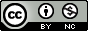 